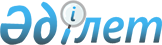 О переименовании улицы Мира села Бадамша в улицу имени Жоныса УкубаеваРешение акима Бадамшинского сельского округа Каргалинского района Актюбинской области от 4 апреля 2011 года № 1. Зарегистрировано Управлением юстиции Каргалинского района Актюбинской области 28 апреля 2011 года № 3-6-121.
      Сноска. В реквизитах указанного решения на русском языке слова "сельского округа Бадамша" заменено словами "Бадамшинского сельского округа" решением акима Бадамшинского сельского округа Каргалинского района Актюбинской области от 26.12.2018 № 175 (вводится в действие по истечении десяти календарных дней со дня его первого официального опубликования).

      Сноска. В реквизитах, заголовке и по всему тексту решения на казахском языке слова "селолық", "селосының" заменено словами "ауылдық", "ауылының", текст на русском языке без изменений решением акима Бадамшинского сельского округа Каргалинского района Актюбинской области от 15.06.2017 № 1 (вводится в действие по истечении десяти календарных дней со дня его первого официального опубликования).
      В соответствии со статьей 35 Закона Республики Казахстан от 23 января 2001 года "О местном государственном управлении и самоуправлении в Республике Казахстан", подпунктом 4) статьи 14 Закона Республики Казахстан от 8 декабря 1993 года "Об административно-территориальном устройстве Республики Казахстан" и учитывая мнения населения села, аким Бадамшинского сельского округа Каргалинского района РЕШИЛ:
      Сноска. Преамбула в редакции решения акима Бадамшинского сельского округа Каргалинского района Актюбинской области от 26.12.2018 № 175 (вводится в действие по истечении десяти календарных дней со дня его первого официального опубликования).


      1. Переименовать улицу Мира села Бадамша в улицу имени Жоныса Укубаева.
      2. Настоящее решение вводится в действие по истечении десяти календарных дней после дня его первого официального опубликования.
					© 2012. РГП на ПХВ «Институт законодательства и правовой информации Республики Казахстан» Министерства юстиции Республики Казахстан
				
      Аким Бадамшинского сельского округа

Ж.Уразбаев
